附件32021年北京工艺美术行业培训微信群二维码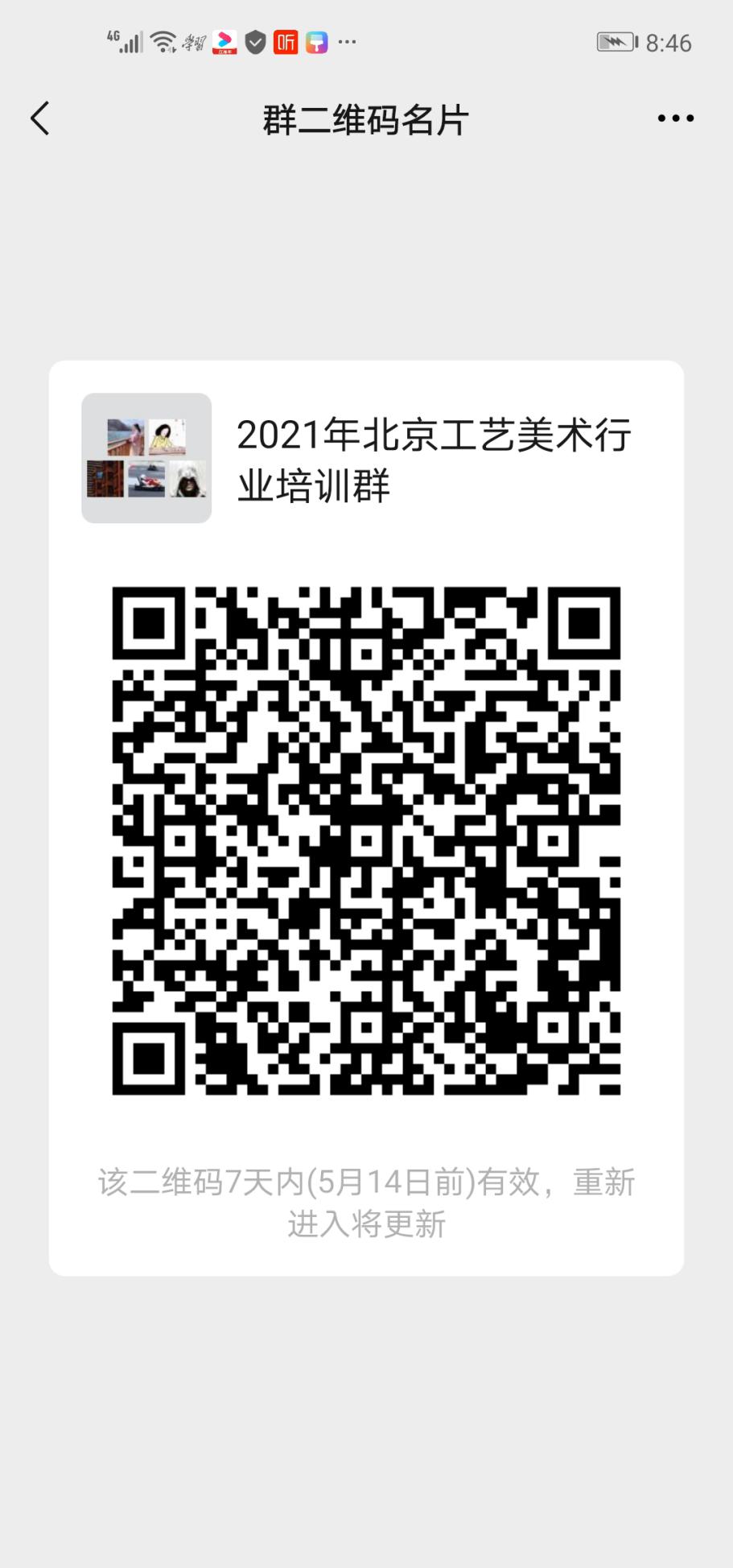 